FORMULIR PERMINTAAN INFORMASI PUBLIKNo. Pendaftaran : : ….. /IKP/PPID/I/2023Nama Alamat Pekerjaan KTP No.Nomor Telepon/E-mail Rincian Informasi yang dibutuhkanTujuan Memperoleh Informasi: ...................................................................................: .....................................................................................: .....................................................................................: .....................................................................................: .....................................................................................: ....................................................................................................................................................................................................................................................................................................................................................: ..........................................................................................................................................................................Cara Mendapatkan Salinan Informasi (dicentang)Melihat/membaca/mendengarkan/Mencatat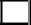  Mendapatkan salinan informasi (hard/softcopy)Mengambil Langsung KurirPos Faksimili E-mail WhatsappAmlapura,	2023Petugas Pelayanan Informasi	Pemohon Informasi( ..................................................... )	( ................................................. )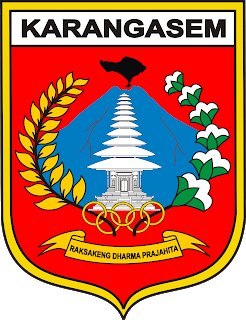 